FRAMDRIFTSRAPPORT FOR RETTLEIARAlle rettleiarar ved HVL må kvart år rapportera om framdrifta i forskingsprosjektet til dei ph.d.-kandidatane dei er hovudrettleiar for. Svarfrist er 1. november. Alle opplysingane dine vil verta handsama konfidensielt. Framdriftsrapporten vil verta lest og gjennomgått av fagansvarleg for kandidaten sitt ph.d.-program. Skulle det være behov for å endra noko i kandidaten sitt ph.d.-utdanningsløp vil fagansvarleg følgja opp dette med deg og din kandidat. Framdriftsrapporten skal ha fokus på kandidaten sin faglege progresjon. Skulle du ha sensitive opplysingar om  sjukemelding  eller liknande, er dette noko du kan formidla ved  å ta direkte kontakt med fagansvarleg for kandidaten sitt ph.d. program. Du skal IKKJE gje opplysingar av sensitiv art her. Du skal greia ut om kandidaten sin progresjon det siste året i eit fritekstfelt i skjemaet. Utgreiinga skal være på ca. ei halv A-4 side. Kandidat og rettleiar skal gjennomføra rapporteringa uavhengig av kvarandre.Underskrift hovudrettleiar 
Dato/stad ……………………………….			Signatur	 ……………………………………………………….
								hovudrettleiar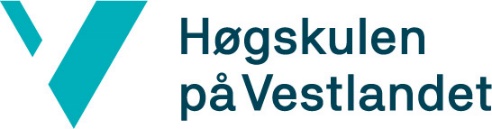 Framdriftsrapport skal kvart år leverast til fagansvarleg ved ph.d.-studiet på post@hvl.no 
Frist: 1. novemberRettleiarKandidatArbeidsstad E-postTelefon Dette gjeld ph.d.-kandidaten:  Kandidaten er/har vore aktiv i løpet av dei siste 12 månadene, og eg skal rapportera om kandidaten si framdrift 
  Kandidaten har vore i lovheimla permisjon i løpet av dei siste 12 månadene, og eg ønsker IKKJE å rapportere om kandidaten si framdrift 
  Eg er usikker på kandidaten sitt aktivitetsnivå og status for permisjonar, og eg skal rapportera om kandidaten si framdrift  Kandidaten har levert avhandlinga, og eg ønskjer ikkje å rapporteraHar det sidan førre rapportering skjedd endringar som har fått konsekvensar for framdrifta i forhold til opphavleg plan for kandidaten sitt ph.d.-prosjekt?:  Nei  JaViss ja på spørsmålet over: Kor har det skjedd endringar som har konsekvensar for framdrifta? Det er her mogleg å haka av for fleire årsaker.  Prosjektet si utforming, design/metode  Rettleiing  Infrastruktur (fysisk arbeidsmiljø, utstyr)  Finansiering  Andre, ikkje faglege årsakerØnskjer du ein samtale med fagansvarleg om ph.d.-kandidaten sin progresjon?  Ja  NeiStatusrapport (fagleg framdrift, problem, vesentlege endringar i prosjektet o.a. for siste periode)(Utgreiinga skal vera på ca. ei halv A-4 side)Korleis vurderer du kandidaten sin progresjon? Særs bra
  Bra 
  Korkje bra eller dårleg 
  Dårleg 
  Særs dårlegKor nøgd er du med rettleiingsforholdet?  Særs nøgd  Nøgd  Delvis nøgd  Delvis misnøgd  Misnøgd  Særs misnøgdKor nøgd er du med frekvensen på kontakt med kandidaten?  Særs nøgd  Nøgd  Delvis nøgd  Delvis misnøgd  Misnøgd  Særs misnøgd Har det skjedd endringar i rettleiingsforholdet i rapporteringsperioden? (viss ja, kva endringar?)  Nei  Ja. Kva endringar?Tal på rettleiingstimar i rapporteringsåret Fungerer samarbeidet med kandidaten tilfredsstillande? (viss nei, kvifor?)  Ja  Nei. Kvifor?Er ph.d.-kandidaten i sluttfasen av prosjektet sitt?  Ja  NeiPlanlegg kandidaten, med di hjelp, å levera inn avhandlinga for bedømming dei neste 12 månadene?  Ja  NeiViss ja på spørsmålet over: Er planlegging av bedømmingskomiteen sett i gang?  Ja  NeiKva tid  kan det forventast at kandidaten leverer inn avhandlinga si for bedømming (månad/år)?